.Intro: 48 counts; start on lyrics (approx.14 seconds into track)[1-8]        HEEL, HOOK, HEEL, HOOK, ROCK & CROSS, HOLD[9-16]      TOE STRUTS WITH ½ TURN R, LOCK STEP FWD, HOLD[17-24]    HEEL, HOOK, HEEL, HOOK, ROCK & CROSS, HOLD[25-32]    TOE STRUTS WITH ¼ TURN R, CROSS SHUFFLE, HOLD[33-40]    POINT, HITCH, POINT, HOLD, BEHIND, SIDE, CROSS, HOLD[41-48]    POINT, HITCH, POINT, HOLD, BEHIND, ¼ TURN R, STEP FWD, HOLD[49-56]    STOMP, HITCH, STEP FWD, TOE BACK, STEP BACK, KICK, BACK, KICK[57-64]    COASTER CROSS, HOLD, ROCK & CROSS, HOLD[65-72]    SIDE, TOUCH, ¼ TURN R, SCUFF, LOCK STEP FWD, HOLD[73-80]    CHARLESTON STEP WITH HOLDS, COASTER STEP, HOLDSTART AGAINContact: mtlinedance@gmail.comSan Bernardino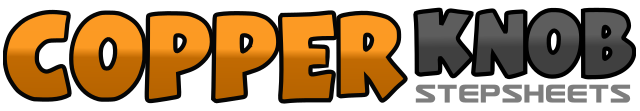 .......Count:80Wall:4Level:Intermediate.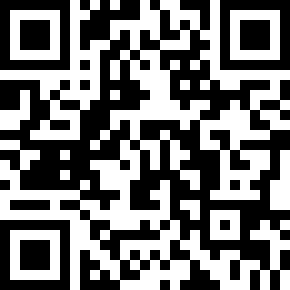 Choreographer:Maria Tao (USA) - March 2012Maria Tao (USA) - March 2012Maria Tao (USA) - March 2012Maria Tao (USA) - March 2012Maria Tao (USA) - March 2012.Music:San Bernardino - Jeff Christie : (CD: Yellow River)San Bernardino - Jeff Christie : (CD: Yellow River)San Bernardino - Jeff Christie : (CD: Yellow River)San Bernardino - Jeff Christie : (CD: Yellow River)San Bernardino - Jeff Christie : (CD: Yellow River)........1-4Touch right heel forward, hook right over left, touch right heel forward, hook right over left5-8Rock right to right, recover onto left, cross right over left, hold1-2¼ turn right stepping left toe back, drop left heel down3-4¼ turn right stepping right toe to right, drop right heel down (6:00)5-8Step left forward, lock right behind left, step left forward, hold1-4Touch right heel forward, hook right over left, touch right heel forward, hook right over left5-8Rock right to right, recover onto left, cross right over left, hold1-2¼ turn right stepping left toe back, drop left heel down (9:00)3-4Step right toe to right, drop right heel down5-8Cross left over right, step right to right, cross left over right, hold1-4Point right to right, hitch right across left, point right to right, hold5-8Step right behind left, step left to left, cross right over left, hold1-4Point left to left, hitch left across right, point left to left, hold5-8Step left behind right, ¼ turn right stepping right forward, step left forward, hold (12:00)1-4Stomp right beside left, hitch right up, step right forward, tap left toe behind right5-8Step left back, kick right forward, step right back, kick left forward1-4Step left back, step right beside left, cross left over right, hold5-8Rock right to right, recover onto left, cross right over left, hold1-2Step left to left, touch right beside left3-4¼ turn right stepping right forward, scuff left forward (3:00)5-8Step left forward, lock right behind left, step left forward, hold1-4Swing & touch right toe forward, hold, swing & step right back, hold5-8Step left back, step right beside left, step left forward, hold (3:00)